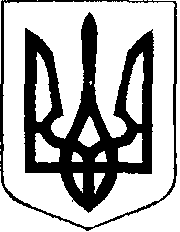                                                У К Р А Ї Н А            Жовківська міська рада  Жовківського району Львівської області	50-а сесія VIІ-го демократичного скликання 				         РІШЕННЯвід  14.05. 2020 р.  № 14	м. ЖовкваПро затвердження ПравилУтримання собак, котів i диких тваринна територiї Жовківської мiської радиЛьвівської області              Керуючись Законами України «Про мiсцеве самоврядування в Українi», «Про захист тварин вiд жорстокого поводження», «Про тваринний свiт», «Про охорону навколишнього природного середовища», «Про ветеринарну медицину», «Про забезпечення санiтарного та епiдемiологiчного благополуччя населення», «Про захист населення вiд iнфекцiйних хвороб» та «Про благоустрiй у населених пунктах», з метою регулювання вiдносин у сферi поводження з тваринами, покращення санiтарного стану мiста, епiдемiологiчної та епiзоотичної ситуацiї, загальної безпеки громадян мiста, Жовківська міська радаВ И Р І Ш И Л А:	1. Затвердити Правила утримання собак, котів і диких тварин на території Жовківської міської ради Львівської області, що додаються.2. Контроль за виконанням даного рішення покласти на постійно діючу комісію з питань комунального майна, житлово-комунального господарства, благоустрою, підприємництва, торгівлі, транспорту і зв’язку.Міський голова                                                        Петро Вихопень                                                  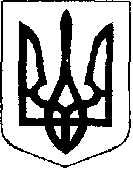                                                У К Р А Ї Н А  Жовківська міська рада  Жовківського району Львівської області   50 – а сесія     - демократичного скликання	         РІШЕННЯ                                                         Від                                       №   15                                                                          м. ЖовкваПро затвердження Акту списаннябагатоквартирного будинку повул. Стуса, 16 в м. Жовкваі передачу його у власність співвласників,багатоквартирного будинку.                                   Розглянувши заяву уповноваженої особи співвласників багатоквартирного будинку № 16 по вул. Стуса в м. Жовкві, акт списання багатоквартирного будинку з балансу, долучені документи, керуючись ст. 28 – 30 Закону України «Про місцеве самоврядування в Україні» , Жовківська міська радаВ И Р І Ш Л А :Затвердити Акт про списання багатоквартирного будинку по вул. Стуса, 16 в м. Жовква з балансу КП «Жовківське МВУЖКГ» .Передати будинок № 16 по вул. Стуса в м. Жовква у власність співвласників багатоквартирного будинку.КП «Жовківське МВУЖКГ» передати співвласникам багатоквартирного будинку технічну документацію по будинку № 16 по вул. Стуса в м. Жовкві. 4. Контроль за виконанням даного рішення покласти на комісію з питань комунального майна, житлово – комунального господарства, благоустрою, підприємництва, торгівлі, транспорту, зв»язку (голова комісії Дяк В. Я.).Міський  голова                                                                                               Вихопень П. Б.